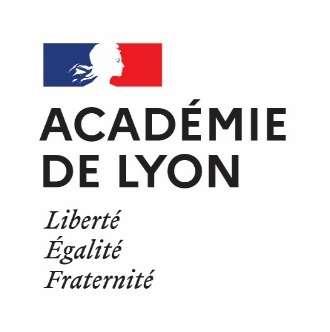 APSA support :      Référentiel et fiche de lecture envoyés au correcteur le :       202     Date de la correction effectuée :       202     Les éléments du contrôle de conformité Les équipes doivent évaluer leur référentiel avant de renvoyer les 2 documents à cette adresse : protocoles-capbep-eps@ac-lyon.frLes concepteurs du référentiel doivent cocher les cases correspondant à chaque critère d’évaluationSi un seul item est invalidé par le relecteur, cela rend le référentiel non conforme et vous engage à en produire un nouveau à retourner à la même adresse mail*Penser à insérer le tableau de répartition des points dans les degrés de maîtrise des 2 AFLP de la situation d’évaluation 2 (retenus par l’enseignant) selon le choix de l’élève quant aux poids relatifs des 2 AFLP dans la note (4-4/6-2/2-6)Réponse du relecteur, conforme ou nonLe relecteur coche la ligne qui correspond au numéro de version envoyé par l’établissementObservations apportées par le relecteur qui suit votre référentielNom du fichier du référentielConcepteurs valident les attendusConcepteurs valident les attendusRelecteur valide chaque itemPrincipe d’élaboration de l’épreuvePossibilité de choisir un itinéraire adapté/ à son niveauPossibilité de choisir un itinéraire adapté/ à son niveauPrincipe d’élaboration de l’épreuveChoix possibles de niveau de difficulté ou de complexité de l’itinéraireChoix possibles de niveau de difficulté ou de complexité de l’itinérairePrincipe d’élaboration de l’épreuvePrésence d’éléments variés d’incertitude en milieu connuPrésence d’éléments variés d’incertitude en milieu connuPrincipe d’élaboration de l’épreuveIntégration des éléments et des conditions nécessaires à un engagement sécurisé dans la pratiqueIntégration des éléments et des conditions nécessaires à un engagement sécurisé dans la pratiquePrincipe d’élaboration de l’épreuvePrésence et définition des formes d’aidePrésence et définition des formes d’aidePrincipe d’élaboration de l’épreuveNotation individuelleNotation individuellePrincipe d’élaboration de l’épreuvePrise en compte de la différence filles-garçons dans l’évaluationPrise en compte de la différence filles-garçons dans l’évaluationEvaluation de 4 AFLP : dont 2 obligatoires (AFLP1 et 2) et 2 retenus par l’enseignant parmi les AFLP 3,4,5,6Evaluation de 4 AFLP : dont 2 obligatoires (AFLP1 et 2) et 2 retenus par l’enseignant parmi les AFLP 3,4,5,6Evaluation de 4 AFLP : dont 2 obligatoires (AFLP1 et 2) et 2 retenus par l’enseignant parmi les AFLP 3,4,5,64 niveaux de maîtrise pour chaque AFLP4 niveaux de maîtrise pour chaque AFLP4 niveaux de maîtrise pour chaque AFLPAFLP ni modifiés ni reformulésAFLP ni modifiés ni reformulésAFLP ni modifiés ni reformulésSituation d’évaluation 1 notée sur 12 pointsSituation d’évaluation 1 notée sur 12 pointsSituation d’évaluation 1 notée sur 12 pointsSituation d’évaluation 1 notée sur 12 pointsSituation d’évaluation 1 notée sur 12 pointsSituation d’évaluation 1 notée sur 12 pointsPrincipe de construction de la noteAFLP1Noté /7 points Principe de construction de la noteAFLP1Le coefficient de choix de difficulté /complexité de l’itinéraire pour ajuster la note dans le degré de maîtrisePrincipe de construction de la noteAFLP 2Noté/5 pointsSituation d’évaluation 2 notée sur 8 pointsSituation d’évaluation 2 notée sur 8 pointsSituation d’évaluation 2 notée sur 8 pointsSituation d’évaluation 2 notée sur 8 pointsSituation d’évaluation 2 notée sur 8 pointsSituation d’évaluation 2 notée sur 8 pointsPrincipe de construction de la note2AFLP Parmi AFLP 3,4, 5 6 2 AFLP proposés à l’évaluation2 AFLP proposés à l’évaluationPrincipe de construction de la note2AFLP Parmi AFLP 3,4, 5 6 Choix possibles : poids relatifs des 2 AFL dans l’évaluation (4-4/6-2/2-6)*Choix possibles : poids relatifs des 2 AFL dans l’évaluation (4-4/6-2/2-6)*Version 1 (V1) Fiche de Lecture (FL) Version Conforme Définitive 1RNE_CAP_CA1_APSA_V1_FL_VCDEF_Code relecteur.docxVersion 2 (V2) Fiche de Lecture (FL) Version Conforme Définitive 1 RNE_CAP_CA1_APSA_V2_FL_VCDEF_Code relecteur.docxVersion 3 (V3) Fiche de Lecture (FL) Version Conforme Définitive 1RNE_CAP_CA1_APSA_V3_FL_VCDEF_Code relecteur.docxVersion CAHN (CAHN)Fiche de Lecture (FL) Version Conforme DéfinitiveRNE_CAP_CA1_APSA_VCAHN_FL_VCDEF_Code relecteur.docxVersion 1 (V1) Fiche de Lecture (FL) Version Non ConformeRNE_CAP_CA1_APSA_V1_FL_VNC_Code relecteur.docxVersion 2(V2) Fiche de Lecture (FL) Version Non ConformeRNE_CAP_CA1_APSA_V2_FL_VNC_Code relecteur.docxVersion 3 (V3) Fiche de Lecture (FL) Version Non ConformeRNE_CAP_CA1_APSA_V3_FL_VNC_Code relecteur.docx1 –      2 -      3 -      4 -      